Профессиональные пробы КГУ «Балхашский технический колледж им.Р.Кошкарбаева»Профессиональная проба — это инструмент, который моделирует элементы конкретной профессиональной деятельности и способствует осознанному и обоснованному выбору профессии. Проведение профессиональных проб является важной составляющей профессиональной ориентации школьников. Уже сегодня подростки могут задуматься о своей будущей карьере, оценить, насколько им важны и интересны задачи различных специальностей, а также получить первоначальные навыки и компетенции. 2 ноября 2023 года на базе Балхашского технического колледжа прошли очные профессиональные пробы. Учащиеся 9-х классов, уже сегодня проявляющие интерес к выбору профессии, имели возможность познакомиться с профессией «Сварочное дело» и «Электро-газосварщик».Преподаватели специальных дисциплин провели мастер-классы для школьников, предоставив им возможность самостоятельно собрать схему электроснабжения и проверить ее работоспособность, осуществить проверку прочности элементов механических систем и собственноручно научиться сварке газосваркой.Учащимся очень понравилось быть настоящими специалистами на время и испытать себя в своей будущей профессии. Они получили ценный опыт и уверенность в своих выборах.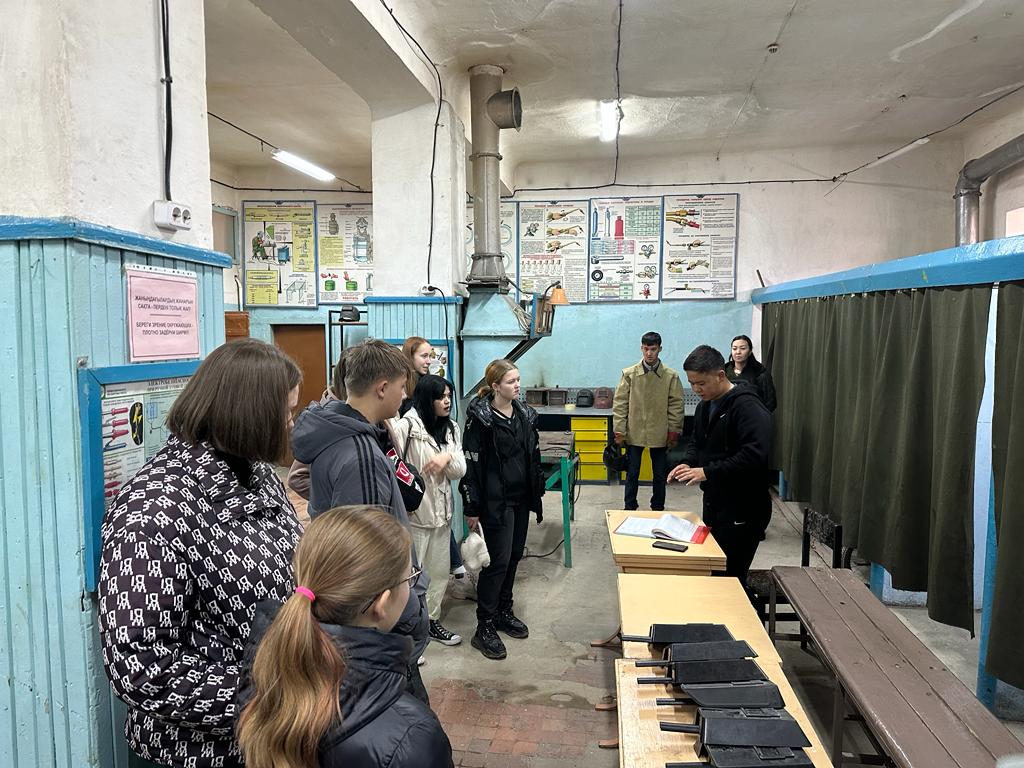 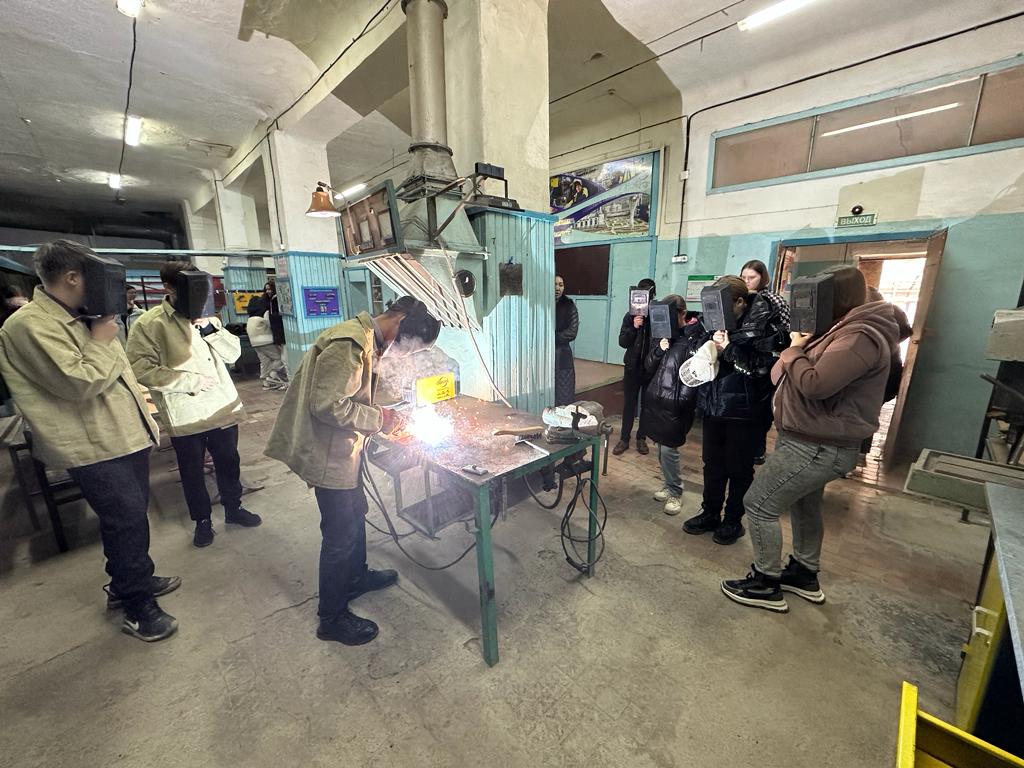 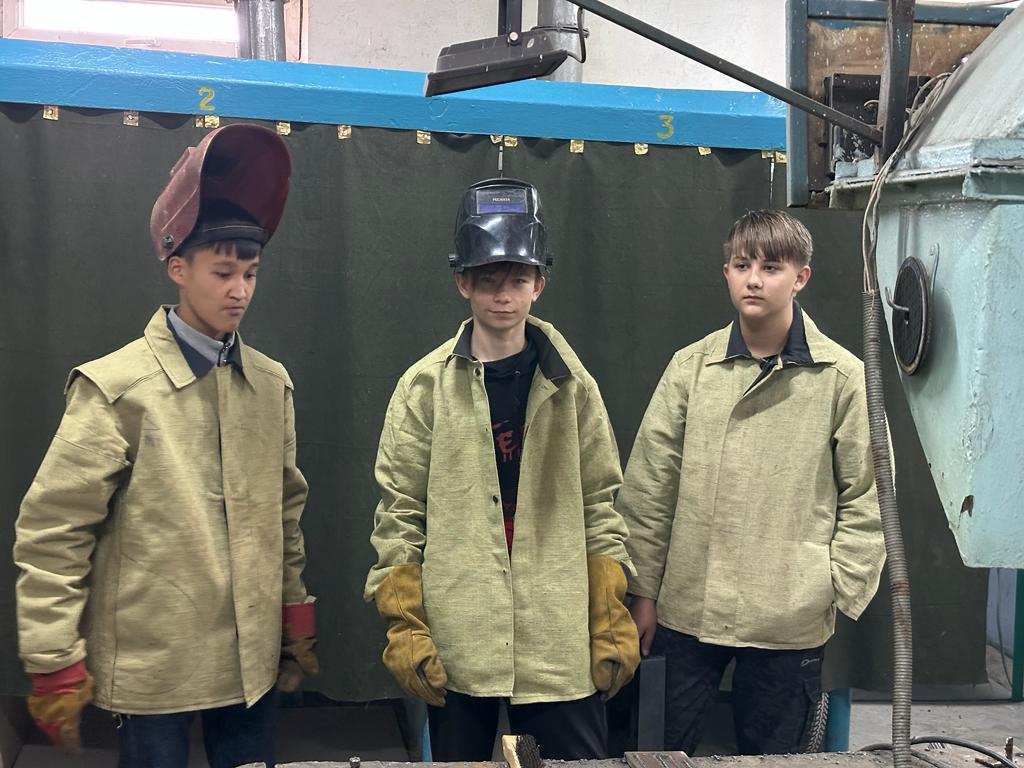 